JOURNAL D’UTILISATION MACHINEJOURNAL D’UTILISATION MACHINE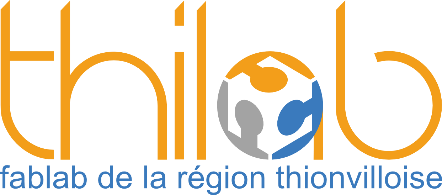 ML-W530ML-W530NOVEMBRE 20141JOURUSAGERPROJETDEBUTFINTOTALCOMMENTAIRESCOMMENTAIRES::::::::::::::::::::::::::::::::::::::::::::::::::::::::::::::::::::::::::::::::::::GRAND TOTALGRAND TOTAL: